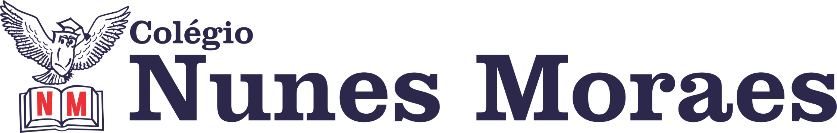 AGENDA DIÁRIA 2º ANO,  12 DE AGOSTO 1ª AULA: AULA EXTRA2ª AULA: MATEMÁTICAObjeto de Conhecimento: Representação na malha quadriculada.Aprendizagens Essenciais: Identificar a posição de um objeto ou um desenho apresentado em malha quadriculada.Capítulo 10: Formas e espaço.Atividade e explicação: página 107 e 108.Leitura no paradidático: Luz dos meus olhos. 3ª AULA: PORTUGUÊS/ GRAMÁTICAObjeto de Conhecimento: Substantivo no diminutivo.Aprendizagem essencial: Reconhecer as funções do uso do diminutivo dos substantivos e utilizar o sufixo -inho/-inha e -zinho/-zinha para formá-lo.Capítulo 9: Um mundo de fantasia.Atividades e explicação: páginas 94 e 95.4ª AULA: CIÊNCIAS Objeto de Conhecimento: Os objetos das casas do passado.Aprendizagens Essenciais: Identificar de que materiais (metais, madeira, vidro etc.) são feitos os objetos que fazem parte da vida cotidiana, como esses objetos são utilizados e com quais materiais eram produzidos no passado.Capítulo 9: E como era antigamente?Atividades e explicação: páginas 66 e 67.Atividade de casa: página 68.Forte abraço!